Job Description

Job Title: 				Clinical/Forensic/Counselling Psychologist Accountable to:			Head of HealthcareProfessionally Accountable to:	National Head of Psychological Therapies 
Practice Plus Group’s mission is Access to Excellence.  Our core values are; we treat patients and each other as we would like to be treated we act with integritywe embrace diversity we strive to do things better together Patients can only access excellence if we commit to living our values in everything we do when we’re at work.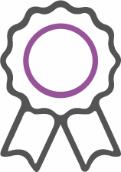 We believe in putting the patient first, regardless of the environment or their history. The prison population is one of the most vulnerable and challenged patient groups in society and the delivery of their health care is conducted within often difficult and demanding environments.The roleThis post requires an experienced qualified psychologist with managerial experience and knowledge of complex mental health and forensic needs to support the development and embedding of a trauma-informed mental health service model across HMP Lancaster Farms, HMP Kirkham and HMP Preston. This role will be supported by a qualified senior psychologist based at HMP Preston and 2x Higher Assistant Psychologists across the sites and a team of psychological practitioners to support the delivery of individual and group interventions. The successful applicant will offer clinical leadership and supervision to the qualified psychologist based at HMP Preston and will coordinate delivery of services across the three sites.Research shows that males coming into prison have multiple unmet social, emotional and mental health needs and high-risk behaviours that have persisted over time.  Although they may meet the diagnostic criteria for multiple disorders, their needs and risks can be best understood as arising within the context of traumatic life events and disrupted relationships, often beginning in childhood.  These needs and risks can best be supported by using a psychologically informed approach to support the mental health team and the discipline staff in their day-to-day work with the residents. Supporting these relationships and upskilling frontline professionals in their daily interactions will enable the residents to acquire the skills necessary to manage their own emotions and behaviour more effectively.  This approach focuses on supporting both mental health and discipline staff in working collaboratively through developing awareness of trauma processes and how this impacts both residents and professionals interpersonally as well as on how this contributes to the maintenance of survival strategies and/or risky behaviours. This approach does not preclude the use of specialised interventions, or existing processes and roles within the current mental care health pathway, but integrates these into a more comprehensive pathway that also includes the discipline staff and other professional groups within the different settings.The role focuses on offering clinical leadership and oversight to the psychological therapies team and support the Integrated Mental Health Team (IMHT) in the form of training, reflective practice/ clinical supervision, case consultations & clinical supervision of Assistant Psychologists.The role also includes core duties such as undertaking psychological assessments, supporting complex multi-disciplinary formulations and delivering psychological interventions for cases of great complexity. Currently, therapeutic expertise across our services includes cognitive-behavioural, schema focused, compassion focused, EMDR, dialectical behaviour and mentalisation based therapies. Experience of using and reporting structured clinical judgment tools is desirable and a familiarity with relevant psychometric assessments essential. The emphasis is to provide a high quality, psychological service for individuals with complex, long term problems. There is an expectation that you’ll contribute through consultation with the prison to discussions and management of complex patients and feed into prison processes such as the Assessment Care in Custody Teamwork (ACCT) process and the Challenge, Support and Intervention Plan (CSIP). To support the current Talking Therapies and Psychology delivery and assist the integrated mental health team in the overall development of the availability of evidence based therapies.The role involves the delivery and oversight of both 1:1 and group-intervention as part of the Trauma Informed ‘Making Sense’ Programme.To deliver teaching and training to healthcare staff and prison staff as required as well as contribute to the training programme for the organization. To contribute to the development of audit, service evaluation and research profile as appropriate.You will also;Provide expert clinical advice and outstanding evidence based care, listening and acting on patient feedback so that care is personalised and informed by what matters to them.  You will also provide supervision of the day to day delivery of mental health therapies and lead on development of clinical practice and the implementation of the mental health/talking therapies pathway.  Deliver non-judgemental, culturally sensitive care by leading the team to deliver care that is safe, evidence-based and of high quality, patient centred care and meet CQC requirements following our policies, procedures and always considering safeguarding. 
Inspire excellence in your colleagues by pro-actively leading and motivating the team recognising that our workforce is our most valuable asset.  You will provide professional leadership to ensure we provide a service that people can trust, feel safe within and feel proud of. Promote trauma informed care, best practice, clinical supervision, evidence based care and continuous quality improvement embedding a culture of reflection and shared learning.Share knowledge, skills and expertise to ensure safe care and support your clinical and non-clinical colleagues to do a great jobAbout youEssentials:Satisfactory completion of a British Psychological Society accredited Doctoral Level postgraduate professional training course in clinical psychology (the Doctorate in Clinical Psychology, or its equivalent for those trained prior to 1996), the completion of which includes the study of models of psychopathology, psychometric and neuropsychological assessment, two or more distinct psychological therapies and lifespan developmental psychology. Assessed experience of working as a qualified clinical/forensic/counselling psychologist for a minimum of 5 years post qualification, with a minimum of at least 2 years at the Senior (highly specialist) level. Highly developed theoretical and practical knowledge of the field of clinical/forensic psychology, consistent with doctoral level professional training and further post qualification study, training and supervised experience during a minimum of 5 years as a qualified psychologist.Experience of highly specialist psychological assessment and individual and group based treatment of clients across the full range of care settings, including primary and secondary/ specialist care and inpatient/residential, outpatient and community team settings and forensic settings.Experience of working with a wide variety of client groups, with clients of all ages across the lifespan and of wide-ranging presenting problems that reflect the full spectrum of clinical complexity and severity.Relevant post-qualification experience, and formal training in supervision, enabling the post holder to independently supervise clinical psychology trainees in accordance with relevant criteria adopted by local University Clinical Psychology Training Course criteriaSkills in the use of highly complex methods of psychological assessment commensurate with doctoral level training, including specialist clinical interviewing, behavioural observation, complex psychometric testing and specialist neuropsychological testing.Highly developed interpersonal and communication skills (written and verbal) including the ability to empathically, sensitively and effectively communicate clinical and condition related information to clients, their families, carers and professional colleagues (within and outside the NHS) that is extremely complicated or technical; extremely sensitive and potentially distressing to the recipient; or that is extremely contentious or challenging.Registered with professional body or regulatory body as appropriate to psychological therapy discipline i.e., HCPC/BPSEvidence of continuing professional development as required by the professional body.Experience working with psychological TraumaTeam PlayerDesirableHighly developed knowledge of the theory and practice of specialised psychological therapies in specific 'difficult to treat' groups (e.g. personality difficulties, challenging behaviour, dual diagnoses, people with additional disabilities, people on the neurodiversity spectrum etc).UK RegistrationApplicants must have current UK professional registration. For further information please see NHS Careers website (opens in a new window). https://www.healthcareers.nhs.uk/working-health/overseas-health-professionalsAdditional information
Disclosure and Barring Service - a Disclosure and Barring Service disclosure at the enhanced level is required for this role.  A risk assessment will be undertaken if necessary.Prison Vetting - a HMPPS (Her Majesties Prison and Probation Service) clearance is required for this role in accordance with Ministry of Justice, plus local prison vetting.Education and Training - continuing professional development is encouraged and an annual appraisal system is in place to discuss ongoing objectives and support revalidation.